СОГЛАСОВАНОНачальник УБ___________М.С.Красавин«___»______________2024 г.ПРОПУСК на въезд/выезд транспортного средства на/с территорию/и ИРНИТУ и других объектов университетана «_____» ____________20__г.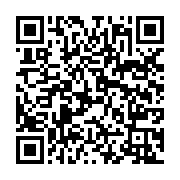 Въезд/выезд на/с территорию/и ИРНИТУ и других объектов университета осуществляется в соответствии с положением о внутриобъектовом и пропускном режимах на объектах и территории ФГБОУ ВО «ИРНИТУ» Соблюдение правил дорожного движения РФ, правил парковки, погрузочно-разгрузочных работ и соблюдение скоростного режима на территории ИРНИТУ ОБЯЗАТЕЛЬНО. Руководитель учебного заведения (структурного подразделения, подрядной организации)____________________________________________________________                                                                                                  (подпись, Ф.И.О.)Контактный телефон: __________________________________________________«___» __________20 ___г.Разрешаю:Управление безопасности__________________________________________________                                                                                                               (подпись, ФИО)«____»______________20___г.1Марка ТС2Государственный регистрационный номер ТС3Цель проезда на территорию ИРНИТУ4Наименование и количество ввозимых/вывозимых предметов (предъявляется на КПП)5Время заезда6Время выезда7Указать корпус(а), выход (а)